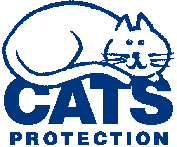 	Worthing and District Branch	Charity No 203644New MembershipAs a member of Worthing and District Branch we will be pleased to send you a copy of our quarterly newsletter “The Scratching Post”Name (Mr, Mrs, Miss, Ms) .................................................................................Address.………………………………………………………………………...…………………………………………………………………..........................Postcode……………………..Tel No………………………Date.……………..Email..……………………………………………………………………………..Annual Subscription				        £5.00Donation (optional)                                                   ____Total                                                                          ____All money goes to cats and to help find them homes, and we are grateful for your support.If you pay tax, you can help further by indicating a willingness for the Gift Aid Scheme to be applied to your contribution. If you agree, please complete overleaf.Please return this completed form (with your cheque made payable to ‘Worthing Cats Protection’) to Rod Austin, Cats Protection Shop 35 Rowlands Road, Worthing BN11 3JJIMPORTANT - So that we can keep our costs to a minimum, write YES here ………only if you need an acknowledgement. Many thanks for your support - it is very much appreciatedPLEASE SEE IMPORTANT DATA PROTECTION INFORMATION OVERLEAFGIFT AIDI confirm that I am a UK taxpayer and understand that if I pay less income tax and/or capital gains tax than the amount of gift aid claimed on all my donations in that tax year (6th April to 5th April) it is my responsibility to pay any difference.Please tick this box if you want to Gift Aid this donation and any other donations you make in the future or have made in the past 4 years to Cats Protection (  )Or if you are not a UK taxpayer, please tick this box  (  )Please notify us if you:want to cancel this declarationchange your name or home addressno longer pay sufficient tax on your income and or/capital gains PRINT FULL NAME ___________________________________Date ________________If you'd prefer not to receive information by post, or wish to change the ways we contact you, please contact Supporter Services by telephoning 0800 160 1012 Monday to Friday during office hours (9am - 5pm), emailing  preference@cats.org.uk or writing to us at Freepost RTJK-TKAY-KHRE, Supporter Services, Cats Protection, National Cat Centre, Chelwood Gate, RH17 7TTPlease visit cats.org.uk/terms-privacy if you have any questions on how we use your data.